_______________№____________________                                    № исх: ПГСВ-244   от: 16.10.2020Постановлениеоб ужесточении ограничительных и карантинных мер в городе Нур-Султан16 октября 1020 года			                                  г. Нур-СултанЯ, Главный государственный санитарный врач города Нур-Султан Пралиева Ж.К., на основании пункта 3, подпункта 2 и 3 пункта 7 статьи 104 Кодекса Республики Казахстан «О здоровье народа и системе здравоохранения», приказом Министра национальной экономики Республики Казахстан от 25 февраля 2015 года №130 «Об утверждении Перечня инфекционных заболеваний, при угрозе возникновения и распространения которых вводятся ограничительные мероприятия, в том числе карантин», приказом Министра национальной экономики Республики Казахстан от 20 марта 2015 года № 239 «Об утверждении Правил осуществления ограничительных мероприятий, в том числе карантина, на территории Республики Казахстан», Постановлением Главного государственного санитарного врача Республики Казахстан от 26 июня 2020 года №43 «О дальнейшем усилении мер по предупреждению заболеваний коронавирусной инфекцией среди населения Республики Казахстан» в  целях предотвращения распространения коронавирусной инфекции среди населения города Нур-Султан, ПОСТАНОВЛЯЮ: В связи с продолжающейся регистрацией заболеваемости коронавирусной инфекцией среди жителей города Нур-Султан ввести в городе Нур-Султан ужесточение ограничительных и карантинных мер.Акимату города Нур-Султан, Управлению транспорта и развития дорожно-транспортной инфраструктуры, ТОО «City Transportation Systems», Управлению по инвестициям и развитию предпринимательства, государственным органам, организациям, предприятиям, субъектам предпринимательства обеспечить:1.1. работу городского общественного транспорта (с увеличением количества автобусов в часы пик, обработкой дезинфицирующими средствами на конечной остановке, открытие всех дверей, установка в доступных для пассажиров местах санитайзеров с кожным антисептиком, с обязательным соблюдением социальной дистанции и ношением масок пассажирами и водителями) с графиком работы в будние и субботние дни с 6:00 до 23:00 часов и запретом работы в воскресные дни;1.2.  организацию работы образовательных центров, кружков для детей и взрослых, детских центров развития (по предварительной записи, группами до 10 человек), с соблюдением усиленных санитарно-противоэпидемических, санитарно-профилактических мероприятийи установлением графика работы в будние с 9:00 до 18:00 часов и запретом работы в выходные и праздничные дни;организацию работы объектов культуры (индивидуальные, групповые репетиции с участием не более 30 человек,с посещением театров заполняемостью не более 50 %, но не более 50 человек), библиотек, музеев, галерей, выставок, с соблюдением усиленных санитарно-противоэпидемических, санитарно-профилактических мероприятий и установлением штатного режима работы с ограничением посещения  зрителями  старше 65 лет.          2.  Жителям города Нур-Султан продолжить соблюдение следующих требований:         2.1. запрет на проведение зрелищных, спортивных и других массовых мероприятий, а также семейных, памятных мероприятий, митингов, шествий, сходов и др.;        2.2. не допускать посещение объектов чья деятельность запрещена Постановлением Главного государственного санитарного врача города Нур-Султан от 18 сентября 2020 года № 240, а именно развлекательных учреждений (бильярдные, караоке, боулинг-центры, компьютерные клубы, ночные клубы, детские игровые площадки и аттракционы в закрытых помещениях, батутов, букмекерские конторы и игровые клубы, в том числе розыгрыш лотерей и др.).3. Управлению внутренней политики города Нур-Султан: 3.1. обеспечить проведение информационного сопровождения в средствах массовой информации, социальных сетях и мессенджерах о принимаемых мерах, объяснить важность и жизненную необходимость принимаемых решений, направленных на обеспечение безопасности человека, общества и государства;3.2. довести настоящее Постановление до сведения всех заинтересованных государственных органов, организаций, субъектов предпринимательства и населения города. 4. Районным Управлениям Департамента КККБТУ города Нур-Султан во взаимодействии с Департаментом полиции города Нур-Султан и районными акиматами города Нур-Султан обеспечить усиленный контроль за исполнением Постановления. 5. Постановление обязательно для исполнения всеми физическими и юридическими лицами в независимости от форм собственности.6. Подпункт 2.1. пункта 2, подпункты 4.3., 4.13., 4.42. пункта 4 Постановления Главного государственного санитарного врача города Нур-Султан от 18 сентября 2020 года № 240 «О поэтапном смягчении ограничительных карантинных мер в городе Нур-Султан» исключить.7. Настоящее Постановление вступает в силу со дня подписания.Главный государственныйсанитарный врач г. Нур-Султан                                     Пралиева Ж.КҚазақстан  Республикасы Денсаулық сақтауМинистРлігінің Тауарлар  мен көрсетілетін қызметтердің сапасы мен қауіпсіздігін бақылау комитетінұр-султан қаласының Тауарлар  мен көрсетілетін қызметтердің сапасы мен қауіпсіздігін бақылау департаментіреспубликалық мемлекеттік мекеме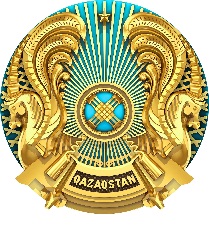 Республиканское государственное учреждениеДепартамент контроля качества и безопасности товаров и услуг города НУР-Султана Комитета контроля качества и безопасности товаров и услугМинистерствА здравоохранения Республики Казахстан010000, Нұр-Сұлтан қаласы, Есіл ауданы,             Достық көшесі,13/3 ғимараттел: +7(7172) 57-60-51, 57-60-59010000, город Нур-Султан, район Есиль, улица Достык, здание 13/3тел: +7(7172) 57-60-51, 57-60-59